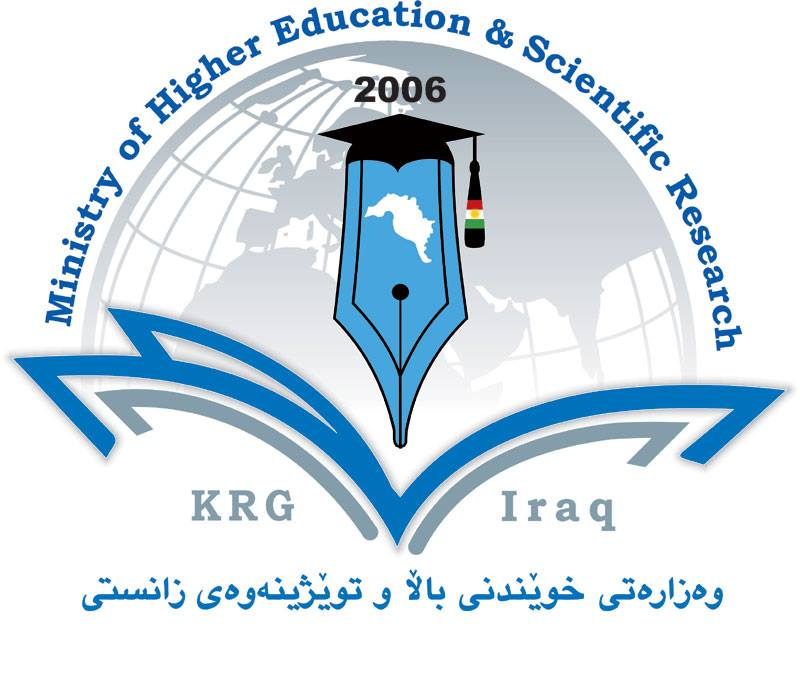 جامعة صلاح الدين– أربيل
كلية التربية الأساس/ الدراسة المسائية
قسم اللغة العربيةكراسة المادة(المهارات اللغوية)لطلاب البكالوريوس المرحلة الأولى/ قسم اللغة العربيةللسنة الدراسية 2020-2021م.م. بناز يوسف مرتضى-ماجستير في الأدب العربيجامعة صلاح الدين.banazakbary@gmail.comنظرة عامة:استهلت هذه الكراسة بعرض مقرر المهارات اللغوية وأهمية الدراسات اللغوية فيها، بدءا بتعريف هذا المقرر، ثم شرح مفردات المنهج كما مبين في الجدول أدناه.أهداف الكورس:تهدف هذه الكراسة الى تنمية الملكة اللغوية لدارس اللغة العربية، والاطلاع على مادته العربية بشكل تطبيقي من خلال اختيار النصوص وتحليل مضمونها على المستوىين الدلالي واللغوي أهداف المادة: تعليم الطالب قواعد اللغة العربية وتنمية مهاراته الموجودة بالفعل بحيث يستطيع أداء عبارة سليمة من الأخطاء الإملائية والنحوية والصرفية والأسلوبية واللغوية بشكل عام.رفع القدرات التعبيرية للطالب، وزيادة ثروته اللغوية، ومساعدته على استخدام العبارة المناسبة بشكل دلالي واضح.تدريب الطالب على التحدث، والتنظيم المنطقي للأفكار، مع الحرص على التمسك باللغة العربية الفصحى.رفع الأداء اللغوي العام لدى الطالبالوسائل التعليمية:سيتم من خلال هذه السنة تعليم الطلبة من خلال الوسائل التعليمية الحديثة( معتمداً على شاشة عرض البيانات مثل الكومبيوتر و الداتاشو من خلال عرض سلايدات حول النقاط الرئيسية، وبعض العناوين الفرعية، والمواضيع ذات الاهتمام والتي تحتاج الى الابراز في سبيل جلب انتباه الطلبة اليها.وفي سبيل الاستفادة التامة من ما يحتويه مواد الكورس على الطلبة متابعة الدروس بجدية وعدم تضييع ساعاته، كما وان المشاركة في مناقشات الدرس مفيدة جداً في سبيل ترسيخ المفاهيم والمفردات المتعلقة بالمنهج، وتذييل كل محاضرة بالتطبيقات والأسئلة الشفوية إن أمكن، لكي يتمكن الطالب من تطبيق ما درسه عملياً في المناقشات العلمية اللغوية.توزيع الدرجات:يتم خلال هذا السنة الدراسية اجراء ثلاث امتحانات في هذه المادة  تحديد درجة السعي وتكون درجة النحو على 20 درجة وبمجموع الامتحانين يساوي 40 درجة والامتحان النهائي للسنة الدراسية يكون على(60)درجة وهذا يساوي ما مجموعه 100 درجة.مفردات المنهج وتوزيعها حسب الاسابيع:-الاسابيع التاريخ المفرداتالاسبوع الاول7/2/2021*التعريف بالمادة  تعريف المهارات اللغوية: لغة واصطلاحاً.إبراز أهداف المادة، وأهميتها ومكانتها بين المقررات العربية، تقسيمات المادة(القراءة الكتابة الاستماع، المحادثة)).بيان المنهج من خلال عرض نموذج تطبيقي من كتاب كليلة ودمنة.-الفهم والاستعاب-تحليل اللغة والدلالة -إضاءات حول النص.الاسبوع الثاني14/2/2021أولاً مهارة القراءةنص (ذكريات لا مذكرات).قراءة النص(من قبل الطلاب)الفهم والاستعابتحليل اللغة والدلالة.إضاءات حول النص.اللغة : علامات الإعراب الأصلية والفرعية . : المثنى): إعرابه ، وطريقته ( الأفعال الخمسة: ) إعرابها، وطريقتها ( .جمع المذكر السالم ) إعرابه، وطريقته (المنقوص ) إعرابه، وحالاته ( .الاسبوع الثالث21/2/2021*الشعر الجاهلي واللهجات.- قراءة.- الفهم والاستعابتحليل اللغة والدلالة.إضاءات لغويةاللغة : ) تابع علامات الإعراب الأصلية والفرعية ( .السؤال الأول والثاني : الممنوع من الصرف ) أنواعه، وإعرابه ( .السؤال الثالث : علامات الإعراب الأصلية والفرعية .السؤال الرابع : علامات الإعراب الأصلية والفرعية"حال الجزم" .السؤال الخامس : علامات الإعراب الأصلية والفرعية "حال الجر" .الاسبوع الرابع28/2/2021*الإدريسي وابن خلدونقراءةالفهم والاستعاباللغة ) الروابط:الضمائر، الأسماء الموصولة، أسماء الإشارة، وغيرها ( .: الضمائر )أنواعها ، وأنواع مرجعها  ، أسماء الإشارة ، الأسماء الدوصولة ) دلالتها ، وطريقة،استخدامها ( .الاسبوع الخامس7/3/2021*القرد والطائر والرجل(كليلة ودمنة)الفهم والاستعاباللغة والدلالةاللغة: الموضوع العام : ) الجملة الفعلية ( .: دلالة الأفعال على الزمن .: أركان الجملة الفعلية .اعراب الافعال الماضي والمضارع والامر.الاسبوع السادس14/3/2021سنوات التحولتحليل المضمون.الاسبوع السابع21/3/2021*الشرف-الفهم والاستعاب- اللغة-الرسم الكتابي.الاسبوع الثامن28/3/2021(النص) - قبل أن تتحول الأرض إلى إيستر جديدة :اللغة : الموضوع العام ) العدد ، ظن وأخواتها ( .:العدد ) أحكامه ، وأحكام تمييزه ( .: ) ظنّ ( وأخواتها ) دلالاتها ، وإعرابها (الاسبوع التاسع4/4/2021تدريبات على كتابة العدد اسئلة واجوبة.الاسبوع العاشر 11/4/2021الامبراطوريةقراءة وتحليل المضمونالاسبوع الحادي عشر                    18/4/2021*من أخلاق المأمون.- الفهم والاستعابالاسبوع الثاني عشر25/4/2021قصيدة هجم التتار.الفهم والاستعاب التحليل اللغويالاسبوع  الثالث عشر2/5/2021يابن الوليد –نزار قباني-الاسبوع الرابع عشر9/5/2021الأسد.قراءة النص الاسبوع الخامس عشر16/5/2021* خالد بن الوليد       قراءة وتحليل المضمونالاسبوع السادس عشر23/5/2021الألوان وأثرها على النفسالاسبوع السابع عشر30/5/2021نهر الجنون( توفيق الحكيم)